8.-10. TRINN – TIME 1Mikroorganismer: Innføring i mikroberElevene lærer om de forskjellige typene mikrober– bakterier, virus og sopp. De lærer at mikrober har forskjellige former, og at de finnes overalt.RelevansFolkehelse og livsmestringSamtale om hvilke mikrober som er nyttige for ossMat og helseHelse og forebyggingNaturfagNaturvitenskapelige praksiser og tenkemåterEksperimentelle ferdigheter og undersøkelserOppbygning og funksjon til levende organismeCeller og organisasjonArvKromosomerDNA og generGrunnleggende ferdigheterLesing, skrivingNettlenkerhttps://e-bug.eu/no-no/8-10-trinn- innf%C3%B8ring-i-mikroberStikkordBakterier Celle Sykdom Sopp Bakterie Mikrobe Mikroskop Patogen VirusKompetansemålAlle elever skal:forstå at det finnes tre forskjellige typer mikrober.forstå at mikrober finnes overalt.forstå at det finnes nyttige bakterier i kroppen vår.forstå at mikrober finnes i forskjellige størrelser.De fleste elever skal:forstå de viktigste forskjellene mellom de tre hovedtypene mikrober.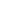 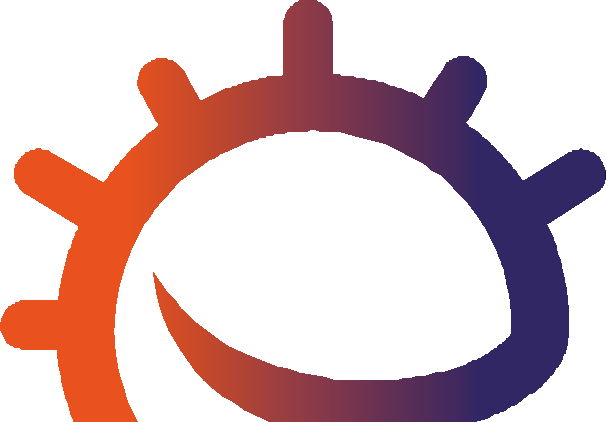 20RessurserStøttemateriellInnledningPer elevKopi av SA1Hovedaktivitet: MikrobekaosPer gruppeSA1 Hvor stor er en mikrobe?Salmonella Sal-mo-nella BakterieStaphyloccus Sta-fy-lo-kåk-kus BakterieKlamydia Kla-my-di-a BakterieStreptococcus Strep-to-kåk-kus BakterieStørste størrelse (nm)            1,000Største størrelse (nm)            1,000Største størrelse (nm)            1,000Største størrelse (nm)            1,000Kopi av SA2Antall arter	3Fare for mennesker	89Antall arterFare for mennesker19174Antall arter	3Fare for mennesker	37Antall arter	21Fare for mennesker	50Nytte for mennesker	15Nytte for mennesker	20Nytte for mennesker	1Nytte for mennesker	75Antibiotikaresistens	60Antibiotikaresistens	90Antibiotikaresistens	70Antibiotikaresistens	50Kopi av SA3Salmonella er mest kjent for å forårsake matforgiftning. Symptomene varierer fra oppkast til diaré. Salmonella er i ferd med å bli resistent overfor antibiotika med drøyt 6 200 tilfeller av resistens  per år i USA.Meticillinresistent Staphylococcus  aureus er en type Staphylococcus aureus som har mutert til å bli resistent overfor de ﬂeste antibiotika. De kan forårsake alvorlig infeksjon hos mennesker.Klamydia er en kjønnssykdom som skyldes bakteriene Chlamydia trachomatis. Symptomene er som regel milde, med utﬂod fra penis eller vagina, men sykdommen kan føre til ufruktbarhet.Mange Streptococcus-arter er ufarlige for mennesker og utgjør den normale ﬂoraen i munnen og på hendene. Men Streptococcus-bakterier i gruppe A forårsaker rundt 15 % av alle tilfeller  av sår hals.Pseudomonas Seu-do-mo-nas BakterieLactobacillus Lak-to-ba-si-lus BakterieEscherichia coli Es-ke-ri-ki-a-ko-li BakterieTreponema Trep-o-ne-ma BakterieStørste størrelse (nm)            5,000Største størrelse (nm)            1,500Største størrelse (nm)            2,000Største størrelse (nm)            2,000Antall arterFare for mennesker12650Antall arterFare for mennesker1250Antall arter	7Fare for mennesker	70Antall arterFare for mennesker3115Nytte for mennesker	150Nytte for mennesker	195Nytte for mennesker	184Nytte for mennesker	8Antibiotikaresistens	90Antibiotikaresistens	10Antibiotikaresistens	80Antibiotikaresistens	50Kopi av SA4Pseudomonas er en av de vanligste mikro- bene som ﬁnnes i nesten alle miljøer. Noen arter kan forårsake sykdom hos mennesker, men andre deltar i nedbryting. Noen Pseudomonas-arter er i ferd med å bli resistente overfor en rekke antibiotika- behandlinger.Lactobacillus-bakterier er svært vanlige og vanligvis ufarlige for mennesker. De utgjør en liten del av tarmﬂoraen. Disse bakteriene har vært mye brukt i mat- industrien – når vi lager yoghurt og ost.Mange E. coli-stammer er ufarlige, og det ﬁnnes enorme antall i tarmen hos mennesker og dyr. Men i noen tilfeller forårsaker E. coli både urinveisinfeksjoner og matforgiftning.Syﬁlis er en ekstremt smittsom sykdom  som skyldes Treponema-bakterier. I alvorlige tilfeller kan syﬁlis føre til hjerne- skade eller dødsfall. Syﬁlis kan behandles med antibiotika, men resistente stammer blir stadig hyppigere.Kopi av SA5SA2 MikrobekaosEkstraaktivitet:Penicillium Pe-ni-si-Ii-um SoppStørste størrelse (nm)            332,000Saccharomyces Sa-ka-ro-my-ses SoppStørste størrelse (nm)            10,000Tinea Ti-ne-a SoppStørste størrelse (nm)            110,000Stachybotrys Sta-ky-bå-trys SoppStørste størrelse (nm)            72,000Antall arter	16Fare for mennesker	64Nytte for mennesker	198Antall arter	19Fare for mennesker	1Nytte for mennesker	184Antall arter	12Fare for mennesker	43Nytte for mennesker	14Antall arter	2Fare for mennesker	83Nytte for mennesker	2Antibiotikaresistens             N/AAntibiotikaresistens             N/AAntibiotikaresistens             N/AAntibiotikaresistens             N/APlakaterPer elevPenicillium er en sopp som naturlig produ- serer det antibiotiske stoﬀet penicillin.Siden denne oppdagelsen er stoﬀet blitt masseprodusert for å bekjempe bakterie- infeksjoner. På grunn av overbruk er mange bakteriearter dessverre blitt resistente overfor dette stoﬀet.Cryptococcus Kryp-to-kåk-kus SoppI minst 6 000 år er Saccharomyces cerevisiae (ølgjær) blitt brukt til å lage øl og brød! Soppen brukes også til å lage vin, og den brukes mye i biomedisinsk forskning. Én gjærcelle kan bli til1 000 000 på bare seks timer.Candida Kan-di-da SoppEn rekke sopparter kan forårsake fotutslett, men Tinea forårsaker fotsopp, den vanligste hudsoppinfeksjonen som gir kløe og oppsprukket hud mellom tærne. Fotsopp rammer nesten 70 %av befolkningen.Verticillium Ver-ti-si-li-um SoppStrachybotrys er en svart, giftig sopp som ikke forårsaker sykdom, men som produserer en rekke giftstoﬀer som kan forårsake utslett eller livstruende  reaksjoner for personer med luftveisproblemer.Aspergillus As-per-gil-lus SoppStørste størrelse (nm)            7,500Største størrelse (nm)            10,000Største størrelse (nm)            8,500,000Største størrelse (nm)            101,000,000Antall arter	37Fare for mennesker	98Antall arter	44Fare for mennesker	74Antall arter	4Fare for mennesker	1Antall arterFare for mennesker20047Nytte for mennesker	37Nytte for mennesker	175Nytte for mennesker	18Nytte for mennesker	124Antibiotikaresistens             N/AAntibiotikaresistens             N/AAntibiotikaresistens             N/AAntibiotikaresistens             N/APenner/blyanterCryptococcus er en sopp som vokser som gjær. Den er kjent for å forårsake en alvorlig form for hjernehinnebetennelse hos personer med hiv/aids. De ﬂeste Cryptococcus-arter lever i jorden og er ikke skadelige for mennesker.Candida leverer naturlig i munnen og mage-tarm-kanalen hos mennesker. Under normale omstendigheter lever disse soppene i 80 % av befolkningen uten skadevirkninger, selv om overvekst fører til candidainfeksjon (trøske).Verticillium er en svært utbredt sopp som ﬁnnes i råtten vegetasjon og jord. Noen kan forårsake sykdom hos insekter, planter og andre sopparter, men gir  svært sjelden sykdom hos mennesker.Aspergillus er både nyttig og skadelig for mennesker. Mange brukes i industrien og i medisiner. Det representerer over 99 % av den globale sitronsyreproduksjonen og er en bestanddel i legemidler som ifølge produsenter kan gi mindre luft i magen!PapirSA3 MikrobekaosNeisseria Næi–se-ri-a BakterieMycobacterium My-ko-ba-te-ri-um BakterieTobamovirus To-ba-mo-vi-rus VirusInﬂuensa A In-ﬂu-en-sa a VirusEkstraaktivitet:Største størrelse (nm)	800Største størrelse (nm)            4,000Største størrelse (nm)	18Største størrelse (nm)	90Antall arterFare for mennesker13120Antall arterFare for mennesker5150Antall arterFare for mennesker12512Antall arterFare for mennesker1146Nytte for mennesker	0Nytte for mennesker	0Nytte for mennesker	34Nytte for mennesker	12Antibiotikaresistens	20Antibiotikaresistens	100Antibiotikaresistens             N/AAntibiotikaresistens             N/AIntro til mikrober (test)Neisseria meningitidis er en bakterie som kan forårsake hjernehinnebetennelse,en livstruende sykdom. En vaksine er tilgjengelig for å beskytte mot de ﬁre hovedtypene av denne bakterien,A, C, W og Y.Filovirus Fi-lo-vi-rus VirusTuberkulose skyldes bakterien Myco- bacterium tuberkulose og er en av de ti vanligste dødsårsakene i verden. Det kan behandles med antibiotika, men mange tuberkulosestammer er i ferd med å bli resistente overfor ﬂere typer antibiotika.Lymphocryptovirus Lym-få-kryp-tå-vi-rus VirusTobamovirus er en gruppe virus som smitter planter. Den vanligste er tobakk- mosaikkviruset, som smitter tobakks- planter og andre planter. Dette viruset har vært svært nyttig innen viten- skapelig forskning.Lyssavirus Li-ce-a-vi-rus VirusInﬂuensa er en infeksjon som skyldes Orthomyxoviridae. Hvert år får 5–40 % av befolkningen inﬂuensa, men de ﬂeste blir helt bra igjen i løpet av et par uker.Simplexvirus Sim-plexs- vi-rus VirusPer gruppeFare for mennesker200Fare for mennesker	37Fare for mennesker	74Fare for mennesker	64Største størrelse (nm)            1,500Største størrelse (nm)	110Største størrelse (nm)	180Største størrelse (nm)	200Antall arter	1Antall arter	7Antall arter	10Antall arter	2Nytte for mennesker	0Nytte for mennesker	2Nytte for mennesker	5Nytte for mennesker	2Antibiotikaresistens             N/AAntibiotikaresistens             N/AAntibiotikaresistens             N/AAntibiotikaresistens             N/AKopi av EA1Filovirus forårsaker en sykdom som er bedre kjent som ebola. Det er et av de farligere virusene som er kjent for mennesker. 25–90 % av alle som ﬁkk denne sykdommen, døde av den før en vaksine ble utviklet og godkjent i 2019.Epstein-Barr-viruset, en type Lymphocryptovirus, forårsaker en sykdom kjent som kyssesyke eller mononukleose. Symptomer er blant annet sår hals og ekstrem tretthet. Smitte krever nær kontakt som kyssing.Lyssavirus smitter både planter og dyr. Det vanligste lyssaviruset er rabiesviruset og er vanligvis forbundet med hunder. Rabies  fører til over 55 000 dødsfall hvert år over hele verden, men kan forebygges med vaksinasjon.Herpes simplex er en av de eldste kjente kjønnssykdommene. I mange tilfeller gir herpesinfeksjoner ingen symptomer, men cirka en tredjedel av alle smittede får skabblignende symptomer.SA4 MikrobekaosVaricellovirus Va-ri-cel-lo-vi-rus VirusNorovirus No-ro-vi-rus VirusHIVHIVVirusRhinovirus Rhinovirus VirusStørste størrelse (nm)	200Største størrelse (nm)	35Største størrelse (nm)	120Største størrelse (nm)	25Antall arter	2Fare for mennesker	21Antall arter	8Fare for mennesker	25Antall arterFare for mennesker2150Antall arter	2Fare for mennesker	28Nytte for mennesker	7Nytte for mennesker	0Nytte for mennesker	0Nytte for mennesker	14Antibiotikaresistens             N/AAntibiotikaresistens             N/AAntibiotikaresistens             N/AAntibiotikaresistens             N/AForberedelserVannkopper skyldes varicella-zoster-viruset. Det er svært smittsomt, men sjelden alvor-  lig og sprer seg gjennom direkte kontakt  (eller hoste og nysing). Nesten alle ﬁkk vannkopper som barn før vannkoppe- vaksinen ble oppdaget.Zika Si-ka VirusNorovirus er den vanligste årsaken til gastroenteritt eller omgangssyke som forårsaker symptomer med diaré, opp- kast og magesmerte. Viruset er svært smittsomt og kan forebygges gjennom håndvask og desinfeksjon.Papillomavirus Pa-pi-lom-vi-rus VirusHumant immunsviktvirus (HIV) er en kjønnssykdom som forårsaker ervervet immunsviktsyndrom (AIDS). Personer med denne sykdommen har større risiko for infeksjon og kreft.Det ﬁnnes mer enn 250 forskjellige typer forkjølelsesvirus, men rhinovirus er det aller vanligste. Rhinovirus kan overleve tre timer utenfor noens nese. Hvis man får det på ﬁngrene og gnir seg på nesen, har man fått det!Største størrelse (nm)	40Største størrelse (nm)	55Antall arter	1Fare for mennesker	98Antall arterFare for mennesker170130Nytte for mennesker	0Nytte for mennesker	0Antibiotikaresistens             N/AAntibiotikaresistens             N/AZikaviruset spres av mygg. Zika kan overføres fra en gravid kvinne til fosteret. Smitte under graviditet kan forårsake visse  fødselsdefekter.  Det  ﬁnnes  ingen vaksine eller medisin for zika.Humant papillomvirus er en kjønnssykdom som kan forårsake kjønnsvorter. Det er  den vanligste årsaken til kreft i livmor- halsen hos kvinner, men det ﬁnnes nåen vaksine for tenåringer som beskytter mot dette.Klipp ut og laminer et sett medspillekort (SA2–SA5) for hver gruppe.SA5 Mikrobekaos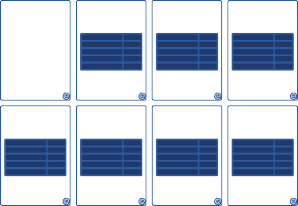 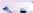 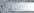 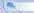 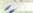 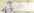 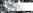 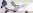 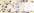 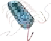 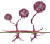 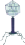 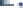 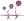 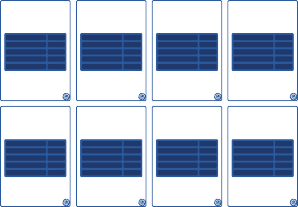 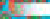 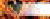 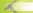 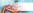 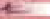 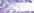 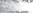 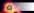 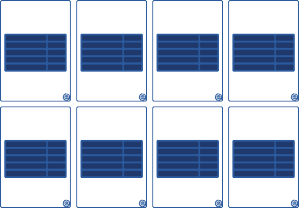 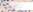 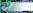 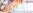 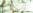 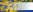 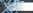 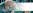 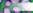 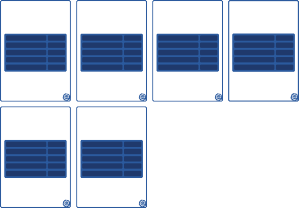 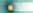 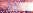 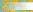 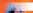 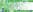 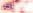 EA1 Test21Undervisningsplan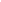 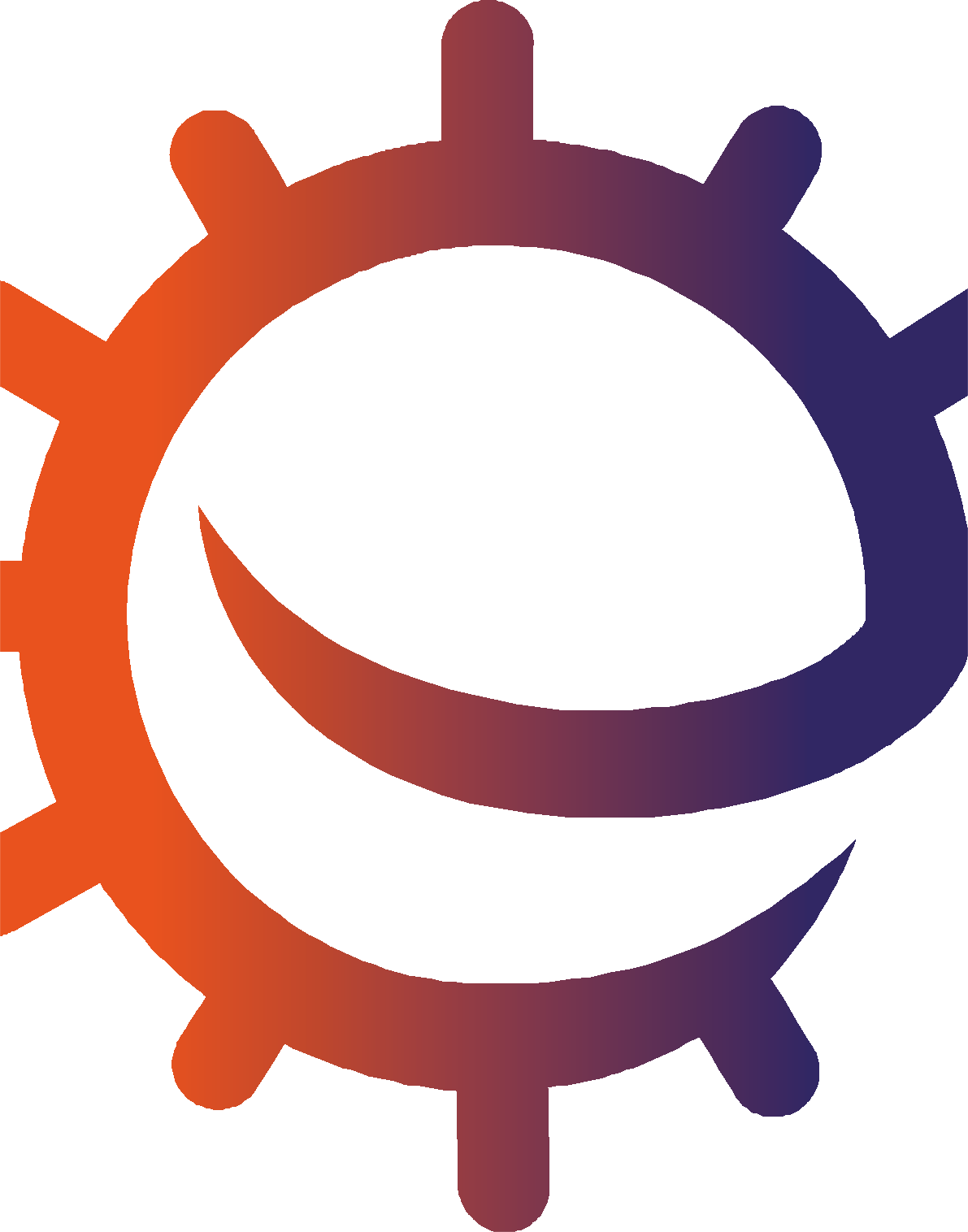 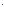 InnledningStart timen med å spørre elevene hva de allerede vet om mikroorganismer. Forklar at mikroorganismer, noen ganger kalt mikrober, bakterier eller virus, er levende ting som er for små til å bli sett med det blotte øye. De kan bare ses gjennom et mikroskop.Forklar at mikrober er de minste levende vesenene på jorden, og at ordet mikroorganisme bokstavelig talt vil si mikro: liten og organisme: liv. Mikrober er så små at de ikke kan ses uten mikroskop. Antonie van Leeuwenhoek laget det første mikroskopet i 1676. Han brukte det til å undersøke forskjellige ting i huset og kalte de levende tingene (bakterier) han fant på prøve tatt fra tennene «animalcula».Fortell klassen at vi skal fokusere på tre forskjellige typer mikrober: bakterier, virus og sopp. Bruk faktaarket SA1 til å vise hvordan disse tre mikrobene varierer i form og oppbygning.Påpek at selv om mikrober gir sykdom, finnes det også nyttige mikrober. Be elevene nevne noen fordeler med nyttige mikrober. Hvis de ikke kan det, kan du gi dem eksempler, f.eks. Lactobacillus i yoghurt, probiotiske bakterier i tarmen som hjelper fordøyelsen, og soppen Penicillium som produserer antibiotikumet penicillin.Understrek at mikrober finnes OVERALT – de flyter rundt i luften vi puster, på maten vi spiser, i vannet vi drikker, og på overflaten av og i kroppen vår. Påpek at selv om det finnes skadelige mikrober vi kan bli syke av, er det mange flere nyttige mikrober vi kan bruke.22Hovedaktivitet: Mikrobekaos1 Bland kortene og del ut kortene til spillerne2 Sørg for at bare du kan se kortene dine3 Bytt på å velge hvilken mikrobe- egenskap du vil bruke for å bekjempe deandre spillerne4 Spilleren med høyestepoengsum på mikrobenegen- skaper, vinner rundenI denne		eten spiller grupper elever	ortspill som hjelper dem huske			de tekniske ordene ommikr	gjør elevene kjent med vn, forskjellene i stør-årsake skade og omekommer	tikaresistens.Mikrobestørrelse	tall var riktigda ressursen ble	siden nye mikrober fortløpendereklassifisert, kan deTallene vi legger fr	bare veiledende og illustrerende. Det finnes ingen formel for å komme fram til dem, og de kan også forandre seg, dvs. bakteriearter kan utvikle resistens overfor flere antibiotika, noe som fører til at flere blir farlige for mennesker.Del ut et sett med spillkort, SA2–SA5 Mikrobekaos, til hver gruppe. Forklar elev- ene at «nm» på spillekortene står for nano- meter. Det er ti millioner nanometer i én centimeter.ene godt med bildesidenned til hver spiller. Hver spiller holder kortene med bildesiden opp, slik at de bare ser det øverste kortSpilleren til venstre		den som delte, starter ved å	navnet på mikro-ortet og velger al leses (f.eks.). Med	en leser dee spillerne opp	samme opp- ysningen etter tur. Spilleren med den høyeste verdien vinner. Han eller hun tar de andre spillernes øverste kort og legger dem nederst i sin egen bunke, leser opp navnet på mikroben på sitt neste kort og velger opplysningen som skal sammenlignes.Hvis to eller flere spiller har samme toppverdi, legges alle kortene i midten, og den samme spilleren velger igjen fra det neste kortet. Vinneren tar da kortene i midten. Den som har alle kortene til slutt, har vunnet.23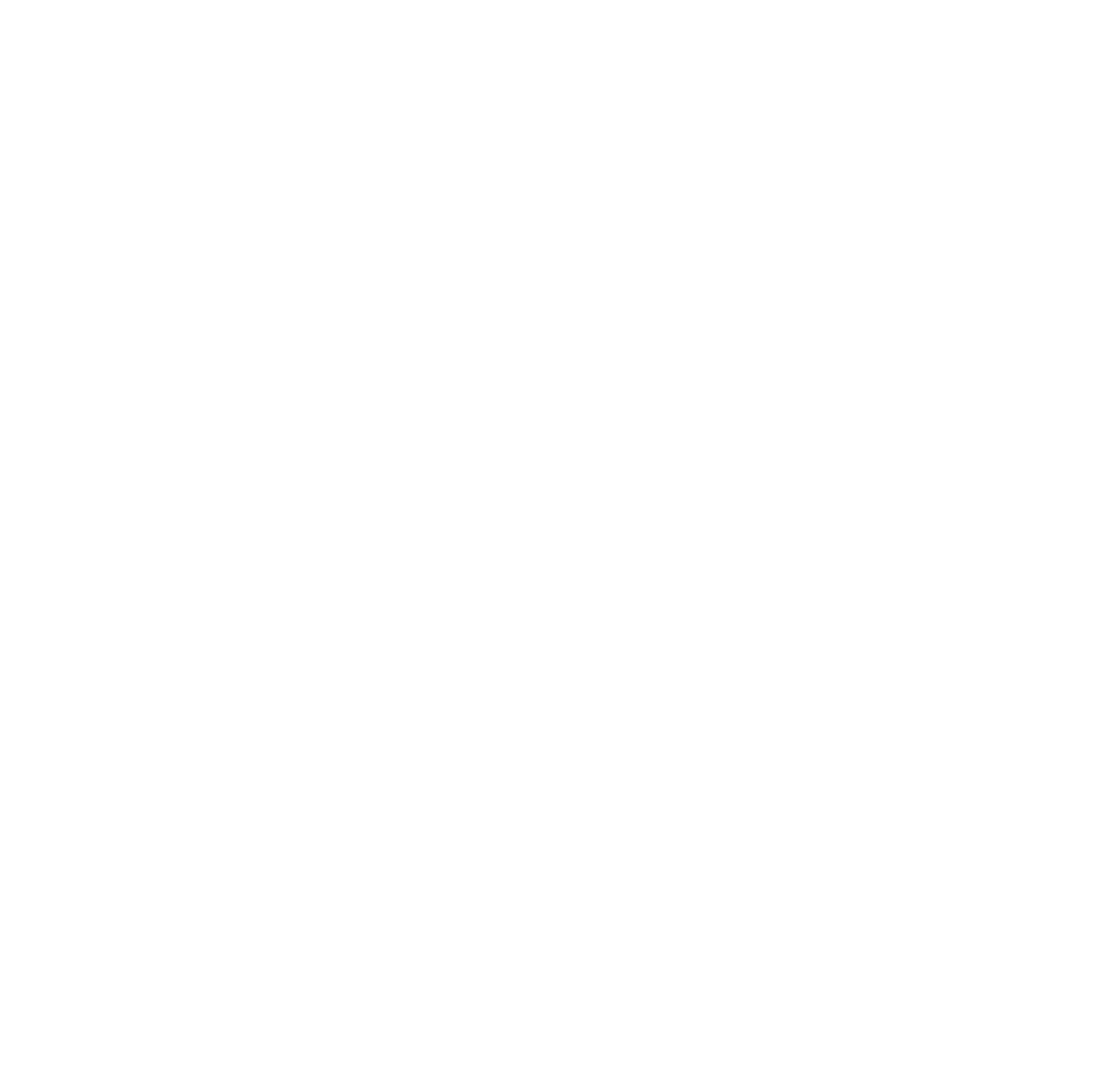 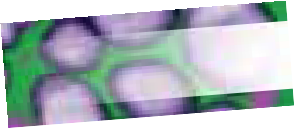 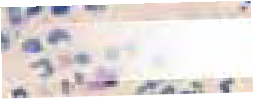 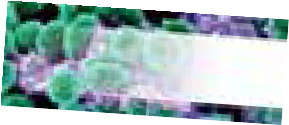 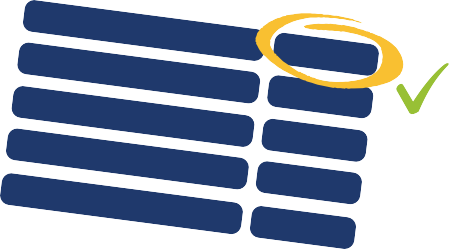 DiskusjonEkstraaktiviteterDenne aktiviteten gir eleven muligheten til å styrke forståelsen ved hjelp av en kort forskningsøvelse.Del elevene i grupper à 3–4 elever. Hver gruppe bør utføre undersøkelser og lage en plakat om ett av følgende emner:1 Velg en spesifikk type bakterie, virus eller sopp, f.eks. Salmonella, influensa A eller Penicillium.Plakaten bør vise:a. Hvordan mikrobene er bygd oppb. Hvor vi finner demc. Hvordan de påvirker mennesker på enten en nyttig eller skadelig måted.  Hva denne gruppen mikrober spesifikt trenger for å vokse2 En plakat som viser en tidslinje med mikrobenes historie. Plakaten kan blant annet ha med følgende:1676: van Leeuwenhoek oppdager«animalcula» ved hjelp av et hjemmelaget   mikroskop1796: Jenner oppdager koppervaksinen1850: Semmelweis anbefaler å vaske hendene for å stoppe spredning av sykdom1861: Pasteur publiserer sin bakterieteori som sa at bakterier forårsaket sykdom1892: Ivanovski oppdager virus1905: Koch blir tildelt nobelpriseni medisin for sitt arbeid med å forstå tuberkulose og dens årsaker1929: Fleming oppdager antibiotika24Test om mikroberEA1 har en morsom måte å oppsummere læringen på. Del elevene i grupper à 3 eller 4, og del ut ett testark per lag. Laget med flest poeng vinner. Svar finnes påe-Bug-nettstedet.OppsummeringFor å oppsummere læringen kan du vurdere å be elevene om å presentere plakaten sin for klassen eller lage en utstilling i klasserommet eller på en felles oppslagstavle.Sopp	Bakterier	VirusSporangierSporangioforerCellemembran	Kromosom	KapsidNukleinsyreCelleveggCytoplasmaGlykoproteinerRhizoiderSporangium:Beholder som sporer dannes i.Sporangioforer:Trådlignende dannelse som bærer sporangier.Rhizoider:Trådlignende festeorganer som er spesialisert på å ta opp næring.MikrobestørrelseSOPP 100xBAKTERIER 20xVIRUS 1xBakterier lever fritt og ﬁnnes overaltKromosom:Genmateriale (DNA) i cellen.Cellevegg:Celleveggen er laget av peptidoglykan og opprettholder den generelle formen til en bakteriecelle.Cellemembran:Kledning på innsiden av celleveggen som skaper en grense for innholdet i cellen og en barriere for stoﬀer som kommer inn og ut.Cytoplasma:Gelélignende stoﬀ inne i cellen som holder innholdet.Virus lever IKKE fritt – de MÅ leve inne i en annen levende celle/organismeKapsidDobbelt lipidlag som holder cellenes genmateriale.GlykoproteinerDisse har to formål:1   Forankrer viruset til vertscellen.2.  Transporter genmateriale fra viruset til vertscellen.NukleinsyreEnten DNA- eller RNA-materiale, men virus inneholder sjelden begge. De ﬂeste virus inneholder RNA-materiale.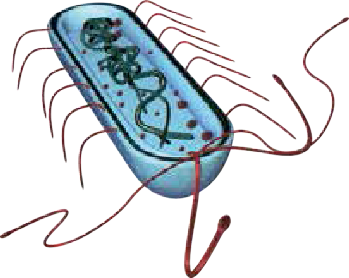 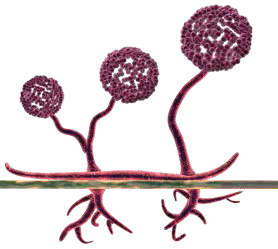 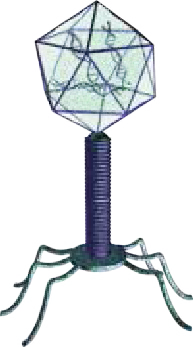 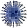 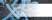 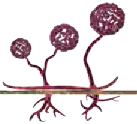 SalmonellaSal-mo-nellaBakterieStaphyloccusSta-fy-lo-kåk-kusBakterieKlamydia Kla-my-di-a BakterieStreptococcusStrep-to-kåk-kusBakterieSalmonella er mest kjent for å forårsake matforgiftning. Symptomene varierer fra oppkast til diaré. Salmonella er i ferd med å bli resistent overfor antibiotika med drøyt 6 200 tilfeller av resistens per år i USA.Meticillinresistent Staphylococcus aureus er en type Staphylococcus aureus som har mutert til å bli resistent overfor de ﬂeste antibiotika. De kan forårsake alvorlig infeksjon hos mennesker.Klamydia er en kjønnssykdom som skyldes bakteriene Chlamydia trachomatis. Symptomene er som regel milde, med utﬂod fra penis eller vagina, men sykdommen kan føre til ufruktbarhet.Mange Streptococcus-arter er ufarlige for mennesker og utgjør den normale ﬂoraen i munnen og på hendene. Men Streptococcus-bakterier i gruppe A forårsaker rundt 15 % av alle tilfeller av sår hals.PseudomonasSeu-do-mo-nasBakterieLactobacillusLak-to-ba-si-lusBakterieEscherichia coliEs-ke-ri-ki-a-ko-liBakterieTreponemaTrep-o-ne-maBakteriePseudomonas er en av de vanligste mikro- bene som ﬁnnes i nesten alle miljøer. Noen arter kan forårsake sykdom hos mennesker, men andre deltar i nedbryting. Noen Pseudomonas-arter er i ferd med å bli resistente overfor en rekke antibiotika- behandlinger.Lactobacillus-bakterier er svært vanlige og vanligvis ufarlige for mennesker. De utgjør en liten del av tarmﬂoraen. Disse bakteriene har vært mye brukt i mat- industrien – når vi lager yoghurt og ost.Mange E. coli-stammer er ufarlige, og det ﬁnnes enorme antall i tarmen hos mennesker og dyr. Men i noen tilfeller forårsaker E. coli både urinveisinfeksjoner og matforgiftning.Syﬁlis er en ekstremt smittsom sykdom som skyldes Treponema-bakterier. I alvorlige tilfeller kan syﬁlis føre til hjerne- skade eller dødsfall. Syﬁlis kan behandles med antibiotika, men resistente stammer blir stadig hyppigere.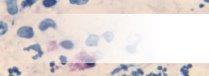 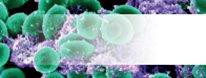 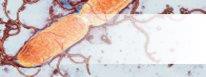 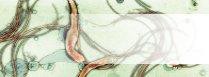 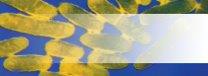 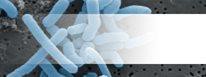 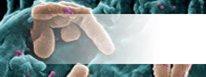 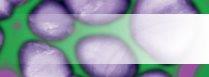 PenicilliumPe-ni-si-Ii-umSoppSaccharomycesSa-ka-ro-my-sesSoppTinea Ti-ne-a SoppStachybotrysSta-ky-bå-trysSoppPenicillium er en sopp som naturlig produ- serer det antibiotiske stoﬀet penicillin.Siden denne oppdagelsen er stoﬀet blitt masseprodusert for å bekjempe bakterie- infeksjoner. På grunn av overbruk er mange bakteriearter dessverre blitt resistente overfor dette stoﬀet.I minst 6 000 år er Saccharomyces cerevisiae (ølgjær) blitt brukt til å lage øl og brød! Soppen brukes også til å lage vin, og den brukes mye i biomedisinsk forskning. Én gjærcelle kan bli til1 000 000 på bare seks timer.En rekke sopparter kan forårsake fotutslett, men Tinea forårsaker fotsopp, den vanligste hudsoppinfeksjonen som gir kløe og oppsprukket hud mellom tærne. Fotsopp rammer nesten 70 %av befolkningen.Strachybotrys er en svart, giftig sopp som ikke forårsaker sykdom, men som produserer en rekke giftstoﬀer som kan forårsake utslett eller livstruende reaksjoner for personer med luftveisproblemer.CryptococcusKryp-to-kåk-kusSoppCandidaKan-di-daSoppVerticilliumVer-ti-si-li-umSoppAspergillusAs-per-gil-lusSoppCryptococcus er en sopp som vokser som gjær. Den er kjent for å forårsake en alvorlig form for hjernehinnebetennelse hos personer med hiv/aids. De ﬂeste Cryptococcus-arter lever i jorden og er ikke skadelige for mennesker.Candida leverer naturlig i munnen og mage-tarm-kanalen hos mennesker. Under normale omstendigheter lever disse soppene i 80 % av befolkningen uten skadevirkninger, selv om overvekst fører til candidainfeksjon (trøske).Verticillium er en svært utbredt sopp som ﬁnnes i råtten vegetasjon og jord. Noen kan forårsake sykdom hos insekter, planter og andre sopparter, men gir svært sjelden sykdom hos mennesker.Aspergillus er både nyttig og skadelig for mennesker. Mange brukes i industrien og i medisiner. Det representerer over 99 % av den globale sitronsyreproduksjonen og er en bestanddel i legemidler som ifølge produsenter kan gi mindre luft i magen!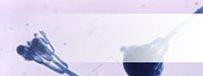 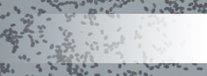 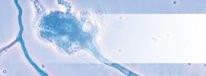 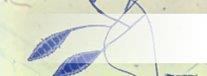 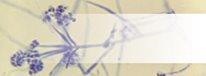 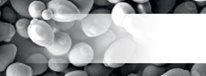 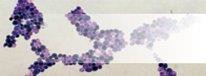 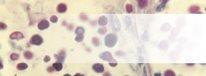 Neisseria Næi–se-ri-a BakterieMycobacteriumMy-ko-ba-te-ri-umBakterieTobamovirusTo-ba-mo-vi-rusVirusInﬂuensa AIn-ﬂu-en-sa aVirusNeisseria meningitidis er en bakterie som kan forårsake hjernehinnebetennelse,en livstruende sykdom. En vaksine er tilgjengelig for å beskytte mot de ﬁre hovedtypene av denne bakterien,A, C, W og Y.Tuberkulose skyldes bakterien Myco- bacterium tuberkulose og er en av de ti vanligste dødsårsakene i verden. Det kan behandles med antibiotika, men mange tuberkulosestammer er i ferd med å bli resistente overfor ﬂere typer antibiotika.Tobamovirus er en gruppe virus som smitter planter. Den vanligste er tobakk- mosaikkviruset, som smitter tobakks- planter og andre planter. Dette viruset har vært svært nyttig innen viten- skapelig forskning.Inﬂuensa er en infeksjon som skyldes Orthomyxoviridae. Hvert år får 5–40 % av befolkningen inﬂuensa, men de ﬂeste blir helt bra igjen i løpet av et par uker.FilovirusFi-lo-vi-rusVirusLymphocryptovirusLym-få-kryp-tå-vi-rusVirusLyssavirusLi-ce-a-vi-rusVirusSimplexvirusSim-plexs- vi-rusVirusFilovirus forårsaker en sykdom som er bedre kjent som ebola. Det er et av de farligere virusene som er kjent for mennesker. 25–90 % av alle som ﬁkk denne sykdommen, døde av den før en vaksine ble utviklet og godkjent i 2019.Epstein-Barr-viruset, en type Lymphocryptovirus, forårsaker en sykdom kjent som kyssesyke eller mononukleose. Symptomer er blant annet sår hals og ekstrem tretthet. Smitte krever nær kontakt som kyssing.Lyssavirus smitter både planter og dyr. Det vanligste lyssaviruset er rabiesviruset og er vanligvis forbundet med hunder. Rabies fører til over 55 000 dødsfall hvert år over hele verden, men kan forebygges med vaksinasjon.Herpes simplex er en av de eldste kjente kjønnssykdommene. I mange tilfeller gir herpesinfeksjoner ingen symptomer, men cirka en tredjedel av alle smittede får skabblignende symptomer.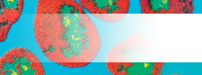 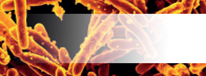 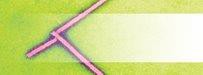 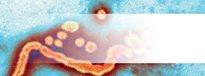 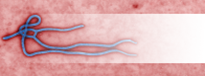 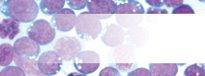 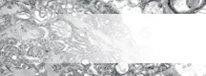 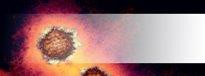 VaricellovirusVa-ri-cel-lo-vi-rusVirusNorovirusNo-ro-vi-rusVirusHIVHIVVirusRhinovirusRhinovirusVirusVannkopper skyldes varicella-zoster-viruset. Det er svært smittsomt, men sjelden alvor- lig og sprer seg gjennom direkte kontakt (eller hoste og nysing). Nesten alle ﬁkk vannkopper som barn før vannkoppe- vaksinen ble oppdaget.Norovirus er den vanligste årsaken til gastroenteritt eller omgangssyke som forårsaker symptomer med diaré, opp- kast og magesmerte. Viruset er svært smittsomt og kan forebygges gjennom håndvask og desinfeksjon.Humant immunsviktvirus (HIV) er en kjønnssykdom som forårsaker ervervet immunsviktsyndrom (AIDS). Personer med denne sykdommen har større risiko for infeksjon og kreft.Det ﬁnnes mer enn 250 forskjellige typer forkjølelsesvirus, men rhinovirus er det aller vanligste. Rhinovirus kan overleve tre timer utenfor noens nese. Hvis man får det på ﬁngrene og gnir seg på nesen, har man fått det!Zika Si-ka VirusPapillomavirusPa-pi-lom-vi-rusVirusStørste størrelse (nm) Antall  arterFare for mennesker Nytte for mennesker Antibiotikaresistens401980N/AStørste størrelse (nm) Antall  arterFare for mennesker Nytte for mennesker Antibiotikaresistens551701300N/AZikaviruset spres av mygg. Zika kan overføres fra en gravid kvinne til fosteret. Smitte under graviditet kan forårsake visse  fødselsdefekter.  Det  ﬁnnes  ingen vaksine eller medisin for zika.Humant papillomvirus er en kjønnssykdom som kan forårsake kjønnsvorter. Det er den vanligste årsaken til kreft i livmor- halsen hos kvinner, men det ﬁnnes nåen vaksine for tenåringer som beskytter mot dette.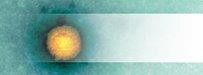 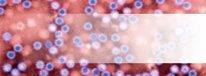 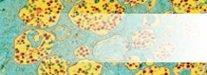 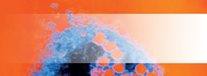 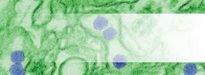 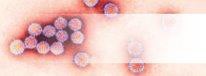 EA1 - Innføring i mikrober (test)Test: MikroberKryss av alle svar som er relevanteHvilke av disse er mikrober? (3 poeng)Bakterier Virus Antibiotika SoppHvilken er minst? (1 poeng)Bakterie Virus SoppAlle har samme størrelseMikrober  ﬁnnes (1 poeng)i luftenpå hendene på overﬂater overaltHvilke mat- eller drikkevarer blir produsert ved dyrking av mikrober?(4 poeng))Ost Brød YoghurtKullsyreholdig drikkeMikrober (1 poeng)er skadelige er nyttigekan være skadelige eller nyttigehar ingen eﬀekt på menneskekroppenHvilken av disse mikrobene forårsaker forkjølelse?(1 poeng)Bakterier Virus AntibiotikaHva er et annet ord for en skadelig mikrobe? (1 poeng)Infeksiøs Antibiotika Patogen FloraHvilke av disse er former for mikrober?(1 poeng)Staver Kuler SpiralerAlle ovenståendeMikroorganismer: Innføring i mikrober www.e-bug.eu/no-no  for svarene31Største størrelse (nm)1,000Største størrelse (nm)1,000Største størrelse (nm)1,000Største størrelse (nm)1,000Antall arter3Antall arter19Antall arter3Antall arter21Fare for mennesker89Fare for mennesker174Fare for mennesker37Fare for mennesker50Nytte for mennesker15Nytte for mennesker20Nytte for mennesker1Nytte for mennesker75Antibiotikaresistens60Antibiotikaresistens90Antibiotikaresistens70Antibiotikaresistens50Største størrelse (nm)5,000Største størrelse (nm)1,500Største størrelse (nm)2,000Største størrelse (nm)2,000Antall arter126Antall arter125Antall arter7Antall arter3Fare for mennesker50Fare for mennesker0Fare for mennesker70Fare for mennesker115Nytte for mennesker150Nytte for mennesker195Nytte for mennesker184Nytte for mennesker8Antibiotikaresistens90Antibiotikaresistens10Antibiotikaresistens80Antibiotikaresistens50Største størrelse (nm)332,000Største størrelse (nm)10,000Største størrelse (nm)110,000Største størrelse (nm)72,000Antall arter16Antall arter19Antall arter12Antall arter2Fare for mennesker64Fare for mennesker1Fare for mennesker43Fare for mennesker83Nytte for mennesker198Nytte for mennesker184Nytte for mennesker14Nytte for mennesker2AntibiotikaresistensN/AAntibiotikaresistensN/AAntibiotikaresistensN/AAntibiotikaresistensN/AStørste størrelse (nm)7,500Største størrelse (nm)10,000Største størrelse (nm)8,500,000Største størrelse (nm)101,000,000Antall arter37Antall arter44Antall arter4Antall arter200Fare for mennesker98Fare for mennesker74Fare for mennesker1Fare for mennesker47Nytte for mennesker37Nytte for mennesker175Nytte for mennesker18Nytte for mennesker124AntibiotikaresistensN/AAntibiotikaresistensN/AAntibiotikaresistensN/AAntibiotikaresistensN/AStørste størrelse (nm)800Største størrelse (nm)4,000Største størrelse (nm)18Største størrelse (nm)90Antall arter13Antall arter5Antall arter125Antall arter1Fare for mennesker120Fare for mennesker150Fare for mennesker12Fare for mennesker146Nytte for mennesker0Nytte for mennesker0Nytte for mennesker34Nytte for mennesker12Antibiotikaresistens20Antibiotikaresistens100AntibiotikaresistensN/AAntibiotikaresistensN/AStørste størrelse (nm)1,500Største størrelse (nm)110Største størrelse (nm)180Største størrelse (nm)200Antall arter1Antall arter7Antall arter10Antall arter2Fare for mennesker200Fare for mennesker37Fare for mennesker74Fare for mennesker64Nytte for mennesker0Nytte for mennesker2Nytte for mennesker5Nytte for mennesker2AntibiotikaresistensN/AAntibiotikaresistensN/AAntibiotikaresistensN/AAntibiotikaresistensN/AStørste størrelse (nm)200Største størrelse (nm)35Største størrelse (nm)120Største størrelse (nm)25Antall arter2Antall arter8Antall arter2Antall arter2Fare for mennesker21Fare for mennesker25Fare for mennesker150Fare for mennesker28Nytte for mennesker7Nytte for mennesker0Nytte for mennesker0Nytte for mennesker14AntibiotikaresistensN/AAntibiotikaresistensN/AAntibiotikaresistensN/AAntibiotikaresistensN/A